Key Terms - Taxes and Government Spending #1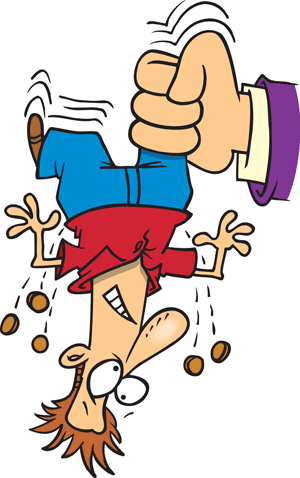 Directions: Define the term, give an example of the concepts, and create a symbol that you feel represents the key term. (page 359)TermDefinitionExampleSymbolTaxRevenueTax BaseIndividual Income TaxSales TaxProperty TaxCorporate Income TaxProportional Tax